ACTELE NECESARE INSCRIERII  LA BURSA SOCIALA –ORFANI/ CRESCUTI DE UN SINGUR PARINTE/ ELEVI ABANDONATI DE PARINTI SAU ASUPRA CARORA A FOST INSTITUITA O MASURA DE PROTECTIE SOCIALA PE SEMESTRUL II, AN SCOLAR 2021/2022 Dosarele se depun in perioada 17 – 28.01.2022 la prof   diriginte CONDITII DE ACORDARE A BURSELOR : 1. Elevii care acumuleaza 10 absente nemotivate intr.-o luna NU primesc bursa de ajutor social pentru luna respectiva; Bursa de ajutor se acorda in perioada vacantelor scolare in conditiile art. 13 din OME nr. 5870/ 2021, in urmatoarele situatii : - Elevilor carea u promovat anul scolar sau celor care la sfarsitul anului scolar sunt corigenti la o singura disciplina de invatamant si au acumulat cel mult 10 absente nemotivate/ semestru. 2. orfan de un parinte sau de ambii parinti; DOSARUL CUPRINDE URMATOARELE DOCUMENTE: cerere de inscriere la bursa de orfan pe semestrul al II-lea, an scolar 2021/2022. copie dupa certificatul de nastere; copie dupa certificatul de deces ( bursa orfan);  hotarare judecatoreasca (crescut de un singur parinte) document justificativ impunere masura de protectie sociala (unde este cazul) copie C.I. / B.I. parinte / tutore; Extras de cont bancar pe numele elevului bursier/tutore legal cu copie CI . toate actele puse intr-o folie de plastic. CF.17344297  Trezoreria Negreşti Oaş http://www.licteneg.ro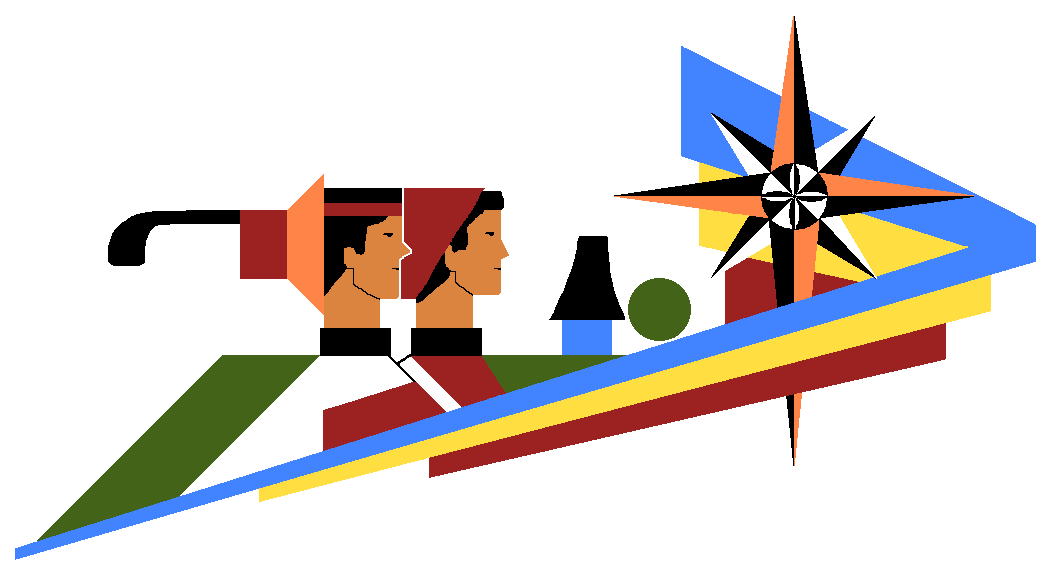 LICEUL TEORETIC NEGREŞTI OAŞTel./fax 0261-854941    Email: secretariat@licteneg.roNr._______/____________Domnule Director,  	Subsemnatul  /  a  _______________________________________ elev/ a în clasa a  ____a ______ an şcolar 2021 - 2022,  vă rog să binevoiţi a-mi acorda bursa  de : ORFAN  pe  semestrul al  II  al anului şcolar curent 2021 - 2022 .   	Media generală semestrul I an scoar 2021-2022 ______________   	Media la purtare semestrul I an scoar 2021-2022  _____________        Diriginte,  	 	 	 	 	   	 	 Elev,                     ( Numele si Prenumele                                                ( Numele si Prenumele                           Semnatura )                                                                     Semnatura )                                                                      Tutore/parinte ,                                                      ( Numele si Prenumele                                                                  Semnatura )DECLARAŢIE DE CONSIMŢĂMÂNT  PRIVIND PRELUCRAREA DATELOR CU CARACTER PERSONAL Subsemnatul/ Subsemnata(parinte/tutore legal-titular cont bancar)___________________, domiciliat/ă în__________________________________, telefon____________________ CNP ___________________________, pentru fiica/fiul meu________________________ CNP_____________________________elev in clasa ___________________. Declar prin prezenta că sunt de acord cu utilizarea şi prelucrarea datelor mele cu caracter personal de către Liceul Teoretic Negrești Oaș pentru următoarele categorii de persoane fizice,în funcţie de scopul prevăzut al prezentei proceduri- acordare burse elevi .Data:                                                                                        	 	 Semnătura